Two Exciting Math Opportunities for WMS Students!!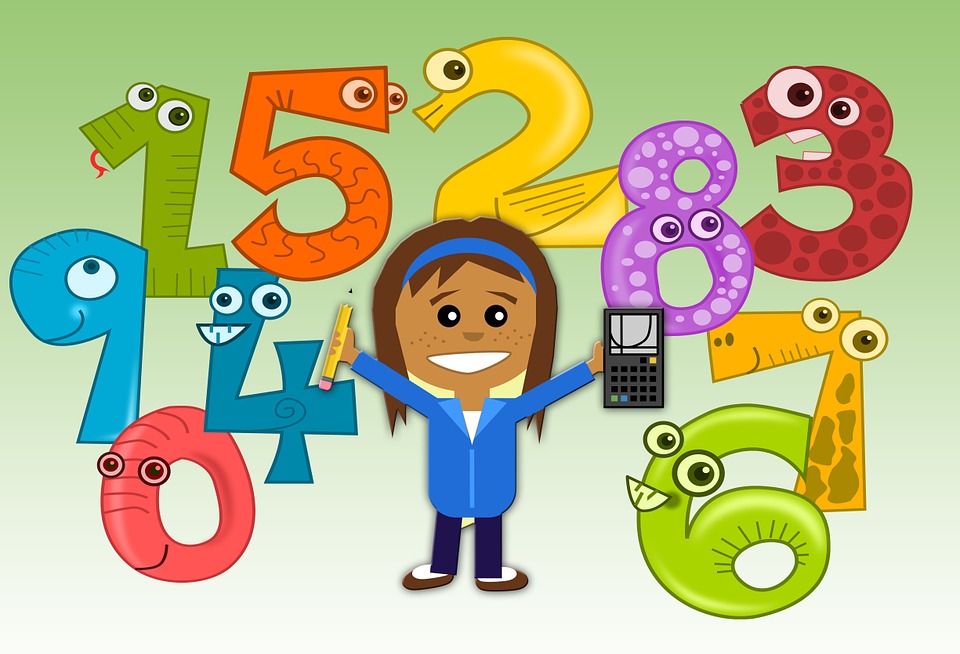 First           Math TutoringWMS is delighted to be provided with a 21st Century grant this year to offer after school MATH tutoring. Tutoring will be offered for each grade level Monday through Thursday from 3:00-5:00 each week. Students may attend on an as needed basis or more regularly, if recommended by their teacher. 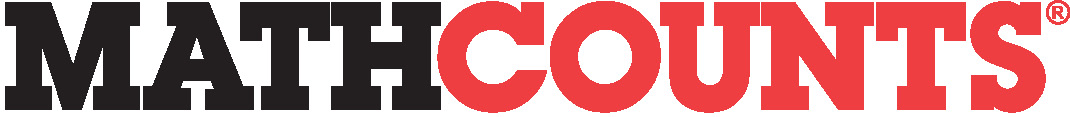 Second	The 21st Century grant will also sponsor a MathCounts team from WMS. Students from 6th, 7th and 8th grade are invited to participate each Wednesday after school from 3:00-5:00. Students will participate in fun and engaging math problems with the possibility of being chosen for the MathCounts competition team.   This team will compete against other schools in February. How your student can participateParents may fill out the permission slips on the back of this sheet and return to school if you are interested in your child taking advantage of either of these opportunities. Please remember students must be picked up PROMPTLY at 5:00 in order to continue to be eligible to attend Math tutoring or MathCounts.Permission Slip is Printed on the Back. Please sign and Return Permission Slip ___________________________________________    (student name)has permission to do one of the following:____ Attend after school MATH TUTORING regularly from 3:00-5:00 and stay after school on the following days:____ Monday	____ Tuesday	____ Wednesday	____ Thursdayor____ Attend after school MATH TUTORING on an as needed basis from 3:00 to 5:00. I understand I must send a note on the day(s) he/she will be staying. or____ Attend MATHCOUNTS after school on Wednesdays from 3:00-5:00.By signing this permission slip, I am giving permission for my student to stay after school on the days specified above. I am also acknowledging that my child MUST be picked up no later than 5:00 on each day he/she stays after school. I understand that if my child is not picked up on time, his/her opportunity to stay after school may be jeopardized._____________________________________			_____________			(parent signature)						(date)